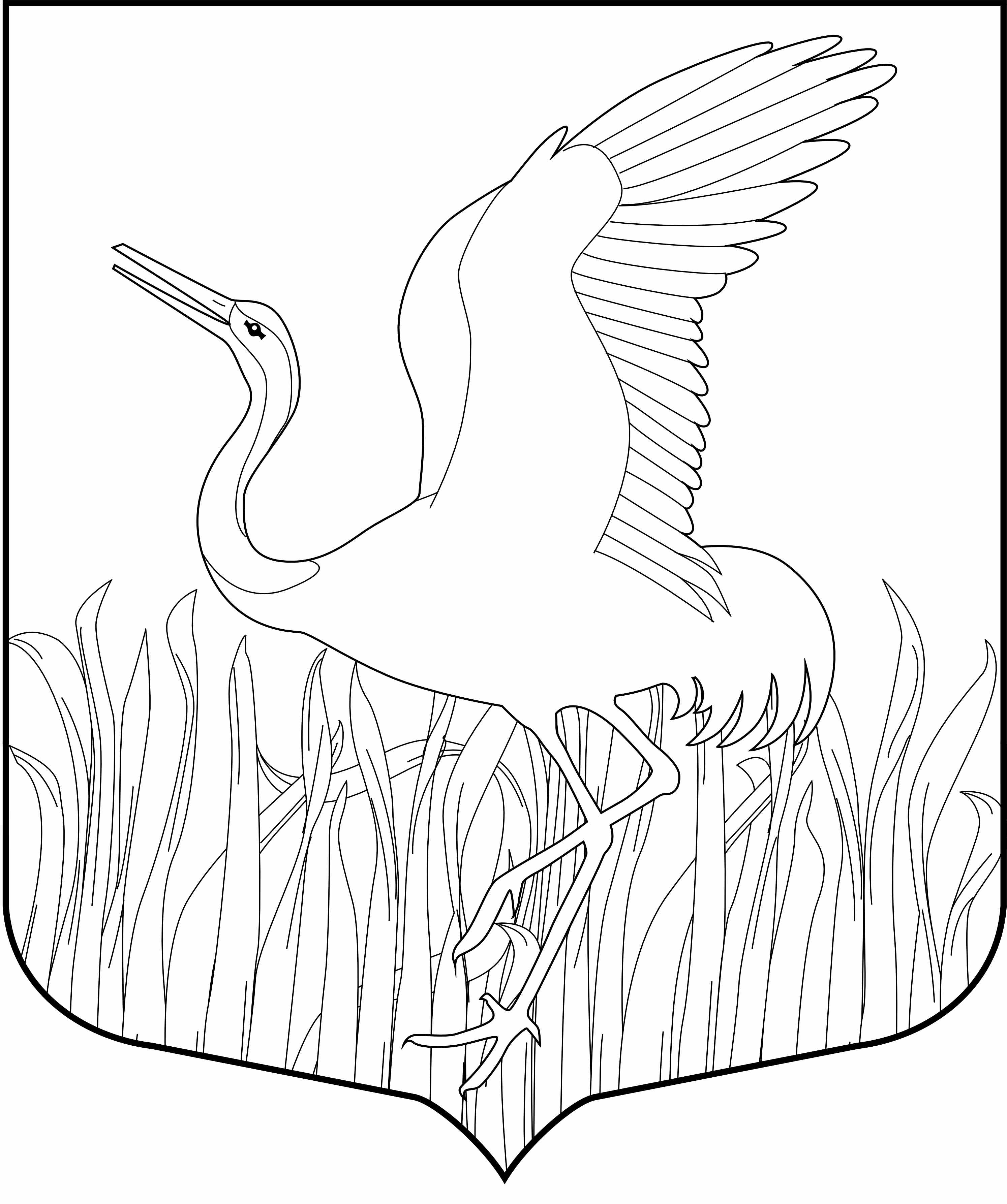         АДМИНИСТРАЦИЯ        МШИНСКОГО  СЕЛЬСКОГО  ПОСЕЛЕНИЯ               ЛУЖСКОГОМУНИЦИПАЛЬНОГО  РАЙОНА ЛЕНИНГРАДСКОЙ   ОБЛАСТИ         188268, Ленинградская область,         Лужский муниципальный район,   п. Мшинская, Ленинградское шоссе, д.49      тел.:8-813-72-7-33-25, Факс: 7-33-25    от  31. 03.2020  г. № 	399		Уведомление		Администрация Мшинского сельского поселения во исполнение Указа Президента Российской Федерации В.В. Путина от 25 марта 2020 года № 206 и пунктов1.10-1.14     Постановления Правительства Ленинградской области № 160 от 28.03.2020г «О реализации Указа Президента Российской Федерации В.В. Путина от 25 марта 2020 года № 206» сообщает о приостановке с 28 марта по 5 апреля 2020 года работы организаций всех форм собственности следующих категорий:1.Организаций в сфере культуры, спорта и туризма, расположенных на территории Мшинского сельского поселения Лужского района Ленинградской области.2.Организаций, оказывающих услуги, за исключением ремонта автотранспорта, ветеринарных клиник.3.Организаций общественного питания, за исключением производства  и адресной доставки готовых блюд, а также дистанционной торговли и торговли через зону бесконтактной выдачи;4.Объектов розничной торговли, за исключением аптечных  организаций, салонов связи, а также объектов, осуществляющих продажу:4.1.продуктов питания4.2.товаров первой необходимости, определенных Правительством Российской Федерации (перечень прилагается);4.3.строительных и хозяйственных товаров, реализация которых осуществляется не в торговых центрах; медицинских товаров;4.4.товаров, реализуемых дистанционным способом.5.Курортам, санаториям, профилакториям, базам отдыха, объектам массового отдыха, гостиницам, расположенным на территории Лужского района Ленинградской области, приостановить предоставление всех услуг, за исключением услуг проживания, предоставляемых с соблюдением обязательных дезинфекционных мероприятий в целях профилактики заболеваний, вызываемых новой коронавирусной инфекцией COVID-19, и услуг питания, предоставляемых посредством доставки проживающим.Всем организациям, по которым не действуют ограничительные меры по приостановлению деятельности, и осуществляющим работу в период с 28 марта по 5 апреля 2020 года обеспечить соблюдение обязательных дезинфекционных мероприятий в целях профилактики заболеваний, вызываемых новой коронавирусной инфекцией COVID-19.Актуальная информация о деятельности организаций указана на сайте администрации Лужского муниципального района по адресу  http://www.luga.ru/.Глава администрацииМшинского сельского поселения                                                                           М.А. ПолтэфРЕКОМЕНДУЕМЫЙ ПЕРЕЧЕНЬ непродовольственных товаров первой необходимостиСанитарно – гигиеническая маскаАнтисептик для рукСалфетки влажныеСалфетки сухиеМыло туалетноеМыло хозяйственноеПаста зубнаяЩетка зубнаяБумага туалетная Гигиенические прокладки Стиральный порошок Подгузники детские Спички, коробок Свечи Пеленка для новорожденного Шампунь детский Крем от опрелостей детский Бутылочка для кормления Соска – пустышка Бензин автомобильный Дизельное топливо Сжиженный природный газЗоотовары (включая корма для  животных и ветеринарные препараты)